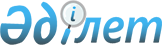 О внесении дополнений и изменений в решение Акима г.Алматы № 442 от 25.08.97г. "Об установлении размера платы на расходы по содержанию жилья"
					
			Утративший силу
			
			
		
					Решение акима города Алматы от 30 марта 1999 года N 307. Зарегистрировано Управлением юстиции города Алматы 3 декабря 1999 года № 83. Утратило силу постановлением акимата города Алматы от 14 августа 2001 года N 1/129      Сноска. Утратило силу постановлением акимата города Алматы от 14.08.2001 N 1/129.       В связи с увеличением в г.Алматы ситуаций чрезвычайного характера по авариям на газовых установках в жилых домах, отсутствием надлежащего уровня квалификации обслуживающих организаций и оперативной способности локализации аварийных ситуаций, что создает предпосылки для угрозы безопасности здоровью, жизни, имуществу населения, ущербу окружающей среде, в целях применения мер по их предупреждению, Аким г.Алматы Р Е Ш И Л:

      Внести изменения и дополнения в решение Акима г.Алматы № 442 от 25.08.97г. "Об установлении размера платы на расходы по содержанию жилья":



      - пункт 1 после слов "инженерных сетей" дополнить словами "а также дополнительную плату за техническое обслуживание внутридомового газового оборудования в размере 15 тенге с одной газовой установки", далее по тексту;



      - текст дополнить пунктом 2 следующего содержания: "Поручить техническое обслуживание внутридомового газового оборудования в домах, использующих природный газ - ГКП "Алматыгоргаз" (Имажанов С.Х.), в домах, использующих сжиженный газ - ТОО "Облгаз" (Вальтер Э.Ф.); 



      - пункт 6 - исключить, в соответствии со ст.97 Закона Республики Казахстан "О жилищных отношениях";



      - установить, что пункт 4 решения на данный вид оплаты не распространяется; 



      - пункты 2,3,4,5, - считать соответственно пунктами 3,4,5,6;



      - в приложении № 1:



      - пункт 2 дополнить словами - "полив зеленых насаждений и придомовой территории"; 



      - пункт 5 дополнить разделом: "Техническое обслуживание газовых сетей" (дополнение в приложение № 1)      Аким города Алматы                   В.Храпунов

Дополнение в приложение № 1

к решению акима г.Алматы

№ 307 от 30 марта 1999г.
					© 2012. РГП на ПХВ «Институт законодательства и правовой информации Республики Казахстан» Министерства юстиции Республики Казахстан
				п.5Техническое обслуживание внутридомового газового оборудования15 тенге с одной газовой установки1. По последовательности проведения работ годовой ревизии ВДГО без отключения от газоснабжения.15 тенге с одной газовой установки1.1. Проверка внешним осмотром:15 тенге с одной газовой установкиа) соответствия установки газовых приборов и монтажа газопроводов требованиям "Правил безопасности в газовом хозяйстве",15 тенге с одной газовой установкиб) состояния и работоспособности газового оборудования,15 тенге с одной газовой установкив) наличия тяги в дымоходах и вентканалах (где установлены газовые аппараты с отводом продуктов сгорания в дымоход).15 тенге с одной газовой установки1.2. Перекрытие кранов на отпусках перед приборами.15 тенге с одной газовой установки1.3. Разборка и смазка всех кранов, расположенных между краном на вводе в здание и кранами на отпуске перед приборами (так называемые краны на стояках и квартирной разводке в жилых домах старого типа).15 тенге с одной газовой установки1.4. Проверка герметичности внутридомовой разводки газопроводов и установленной на ней арматуры (кранов) при помощи приборов (газовых индикаторов - ИГ) или обмыливанием мыльной эмульсией.15 тенге с одной газовой установки1.5. Разборка, очистка от смазки и вновь смазка:15 тенге с одной газовой установки- кранов (на отпусках) перед газовыми приборами;15 тенге с одной газовой установки- кранов, установленных на газовых приборах (аппаратах).15 тенге с одной газовой установки1.6. Регулировка визуально по виду пламени процесса сжигания газа. Горелка должна обеспечивать полное сгорание газа и устойчивость пламени на всех режимах работы.15 тенге с одной газовой установки1.7. Проверка работоспособности бытовых газовых аппаратов, автоматических устройств газооборудования, очистки, наладка и их регулировка.15 тенге с одной газовой установки1.8. Устранение всех обнаруженных неисправностей. Замена или ремонт вышедших из строя деталей газовых аппаратов, участков газопроводов и их креплений.15 тенге с одной газовой установки